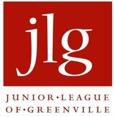 FOR IMMEDIATE RELEASE:							         Contact: October 22, 2018		Hannah Barfield-Spellmeyer, Communications VP | 229-403-9086            Katie Beliles, Media Specialist | 949-872-0504Junior League of Greenville’s Home Run for Healthy Kids Set for October 25-26GREENVILLE, S.C.—The Junior League of Greenville (JLG) eleventh annual Home Run for Healthy Kids event is set for October 25 and 26 at Fluor Field. “This free field trip is designed to educate and excite Greenville’s fourth graders,” said Genevieve Mendes Weaver, JLG’s Home Run for Healthy Kids (HRHK) Committee Chairwoman. “Many of these Title I school children would not have the opportunity to attend a game at The Greenville Drive’s Fluor Field. Not only do they get to come to the stadium, but they also get to run the bases on the field.” The JLG’s Home Run for Healthy Kids Committee coordinates, organizes and directs the entire event with assistance from over 100 JLG volunteers. At HRHK, the children will visit 17 different stations that promote healthy lifestyles. These include activities that teach about healthy food choices, neighborhood safety, railroad safety, dental and eye health, and more. The 17 stations around Fluor Field include:The Greenville DriveAlliance Champions Training CenterGHS Eye InstituteGreenville County SchoolsThe Children’s Museum of the Upstate Greenville Pediatric Dentistry Rail Training & Consulting, Inc.Greenville County LibraryYMCA of GreenvilleGirls on the RunGreenville ENTHurricane Martial ArtsJulie Valentine CenterReedy River Property GroupLucky Pup RescueJust Say Something Safe KidsThe Greenville Drive provides the event’s largest in-kind sponsorship by serving as the Venue Sponsor. In addition to planning and administering Home Run for Healthy Kids, the JLG provides the event funds and transportation to and from Fluor Field. Event planning begins each summer when the JLG solidifies partnerships with community agencies and businesses to serve as station partners. Each station partner provides a fun, interactive activity or presentation that engages the children.Since 2008, the JLG has partnered with Greenville County Schools and generous sponsors to reach over 17,000 students, and invested over $150,000, aiming to improve the community by teaching children to adopt healthier lifestyles. Last year, the Junior League of Greenville held Home Run for Healthy Kids' 10th Anniversary celebration and with the help of 133 dedicated volunteers, served 24 schools and 2,677 kids.About Junior League of GreenvilleThe Junior League of Greenville is an organization of women committed to promoting volunteerism, developing the potential of women, and improving the community through the effective action and leadership of trained volunteers. Its purpose is exclusively educational and charitable. The Junior League of Greenville initiates and participates in programs and partnerships that improve the economic mobility of women and reduce human trafficking in Upstate community. For more information about the Junior League of Greenville, please visit www.jlgreenville.org.###